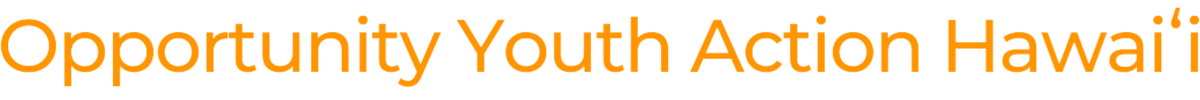 March 20, 2024House Committee on Judiciary & Hawaiian AffairsHearing Time: 2:00 PMLocation: State Capitol Conference Room 325Re: SB3139 SD2, HD1, RELATING TO CRISIS INTERVENTIONAloha e Chair Tarnas, Vice Chair Takayama, and members of the Committee:On behalf of the Opportunity Youth Action Hawaii hui, we are writing in support of SB3139 SD2, HD1, relating to crisis intervention. This bill establishes a Crisis Intervention and Diversion Services Program within the Department of Health to expand existing services to divert those with mental health issues to appropriate health care services.  It requires the Department of Law Enforcement to coordinate crisis intervention training for state and county law enforcement agencies and training and certification for crisis intervention officers.Expanding the availability of services and resources for individuals suffering from mental health emergencies is a strong alternative to the traditional method of subjecting these individuals to the judicial system. By working directly with community support networks and mental health professionals, the state can ensure that those in need receive the proper care and support. Opportunity Youth Action Hawaii s a collaboration of organizations and individuals committed to reducing the harmful effects of a punitive incarceration system for youth; promoting equity in the justice system; and improving and increasing resources to address adolescent and young adult mental health needs. We seek to improve the continuity of programs and services for youth and young adults transitioning from minor to adult status; eliminate youth houselessness and housing market discrimination against young adults; and promote and fund more holistic and culturally informed approaches among public/private agencies serving youth. Please support SB 3139, SD2, HD1.1099 Alakea Street, Suite 2530 | Honolulu, Hawaii 96813 | (808) 447-1840